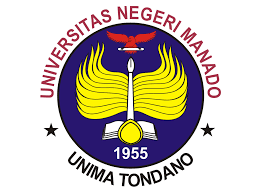 Module Description/Course SyllabiEnglish Education Study ProgrammeFaculty of  Languages and ArtsUniversitas Negeri ManadoCourse number and nameCourse number and nameMB4232420 Research on ELTMB4232420 Research on ELTCredits and contact hours/Number of ECTS credits allocatedCredits and contact hours/Number of ECTS credits allocated22Instructor’s and course coordinatorInstructor’s and course coordinatorProf. Nihta Liando, M.A., Ph.D.Prof. Nihta Liando, M.A., Ph.D.Text book, title, author, and yearText book, title, author, and yearKing A. K., Lai Y. J., & May S (eds). (2017). Research Methods in Language Education 3rd Edition. Springer.Dornyei, Z. & Dewaele, J. (2022). Questionnaires in Second Language Research 3rd Edition. RoutledgeKing A. K., Lai Y. J., & May S (eds). (2017). Research Methods in Language Education 3rd Edition. Springer.Dornyei, Z. & Dewaele, J. (2022). Questionnaires in Second Language Research 3rd Edition. RoutledgeOther supplemental materialsOther supplemental materialsCohen, L., Manion, L., & Morrison, K. (2018). Research Methods in Education 8th Edition. Routledge.Wallwork, A. (2016). English for Writing Research Paper 2nd Edition. SpringerCohen, L., Manion, L., & Morrison, K. (2018). Research Methods in Education 8th Edition. Routledge.Wallwork, A. (2016). English for Writing Research Paper 2nd Edition. SpringerSpecific course informationSpecific course informationBrief description of the content of the course (catalog description)Brief description of the content of the course (catalog description)This course aims at preparing students with knowledge and skills on English  language learning aspects, problems and potential solutions. The materials cover basic  concepts of English learning, approach, methods and techniques in learning English, as  well as related problems. Constructing a research proposal based on the guidelines  including referencing system and how to present will be included as part of the activities.  Discussions, individual presentations and teams-based projects are the activities in class. It is expected that at the end of the semester the students will have a good understanding and  ability of how to prepare a research proposal and present the proposal in front of the  audience.This course aims at preparing students with knowledge and skills on English  language learning aspects, problems and potential solutions. The materials cover basic  concepts of English learning, approach, methods and techniques in learning English, as  well as related problems. Constructing a research proposal based on the guidelines  including referencing system and how to present will be included as part of the activities.  Discussions, individual presentations and teams-based projects are the activities in class. It is expected that at the end of the semester the students will have a good understanding and  ability of how to prepare a research proposal and present the proposal in front of the  audience.Prerequisites Prerequisites MB4232321 Approach to TEFLMB4232318 Curriculum and Material DevelopmentMB4232321 Approach to TEFLMB4232318 Curriculum and Material DevelopmentIndicate whether a required, elective, or selected elective course in the programIndicate whether a required, elective, or selected elective course in the programRequiredRequiredLevel of course unit (according to EQF: first cycle Bachelor, second cycle Master)Level of course unit (according to EQF: first cycle Bachelor, second cycle Master)First cycle BachelorFirst cycle BachelorYear of study when the course unit is delivered (if applicable)Year of study when the course unit is delivered (if applicable)Fourth Fourth Semester/trimester when the course unit is deliveredSemester/trimester when the course unit is deliveredFourth Fourth Mode of delivery (face-to-face, distance learning)Mode of delivery (face-to-face, distance learning)Face-to-FaceFace-to-FaceSpecific outcomes of instruction, ex. The student will be able to explain the significance of current research about a particular topic.Specific outcomes of instruction, ex. The student will be able to explain the significance of current research about a particular topic.Students are able to master the concepts of English language learning aspects, problems and potential solutions (SO-1, PI-1.1);Students are able to master about approach, methods and techniques in learning English (SO-1, PI-1.1);Students are able to master about how to construct a research proposal based on guidelines including referencing system (SO-1, PI-1.1);Students are able to construct a research proposal and using APA referencing system (SO-1, PI-1.1);Students are able to present the proposal using PPt in front of peers (SO-1, PI-1.1).Students are able to master the concepts of English language learning aspects, problems and potential solutions (SO-1, PI-1.1);Students are able to master about approach, methods and techniques in learning English (SO-1, PI-1.1);Students are able to master about how to construct a research proposal based on guidelines including referencing system (SO-1, PI-1.1);Students are able to construct a research proposal and using APA referencing system (SO-1, PI-1.1);Students are able to present the proposal using PPt in front of peers (SO-1, PI-1.1).Explicitly indicate which of the student outcomesExplicitly indicate which of the student outcomesSO-     Mastering the theoretical concepts of linguistics and oral and written communication techniques         General and specific (general English & English for specific purposes) in the context of daily / general, academic, and work.PI-1.1. .   Mastering the theoretical concepts of language in general oral and written communication techniques (general English) in the context of daily: general, academic, and work.SO-3 Able to communicate effectively with a diverse audienceSO-5 Able to apply logical, critical, systematic, and innovative thinking in the context of language learningPI-5.1. Able to analyze problems that exist in English learning.PI-5.2. Able to provide solutions to problems that exist in English language learning.PI-5.3. Able to compile a scientific description of the results of the study in the form of scientific writings.SO-     Mastering the theoretical concepts of linguistics and oral and written communication techniques         General and specific (general English & English for specific purposes) in the context of daily / general, academic, and work.PI-1.1. .   Mastering the theoretical concepts of language in general oral and written communication techniques (general English) in the context of daily: general, academic, and work.SO-3 Able to communicate effectively with a diverse audienceSO-5 Able to apply logical, critical, systematic, and innovative thinking in the context of language learningPI-5.1. Able to analyze problems that exist in English learning.PI-5.2. Able to provide solutions to problems that exist in English language learning.PI-5.3. Able to compile a scientific description of the results of the study in the form of scientific writings.Brief list of topics to be coveredBrief list of topics to be coveredIntroduction to the course  Syllabus overview Course proceduresConcepts of English language learning aspects, problems and  potential solutions;Materials on approach, methods and techniques in learning English.Materials on how to construct a research proposal including a referencing system.A research article on ELT published in international journalMaterials ‘how do people learn and so how can we teach’.Research proposal on ELT topicsPresentation of a team-based project.Introduction to the course  Syllabus overview Course proceduresConcepts of English language learning aspects, problems and  potential solutions;Materials on approach, methods and techniques in learning English.Materials on how to construct a research proposal including a referencing system.A research article on ELT published in international journalMaterials ‘how do people learn and so how can we teach’.Research proposal on ELT topicsPresentation of a team-based project.Recommended or required reading and other learning resources/toolsRecommended or required reading and other learning resources/toolshttp://journal.asiatefl.org/ http://journal.asiatefl.org/ Planned learning activities and teaching methodsPlanned learning activities and teaching methodsSmall group discussion, PjBL, Case based MethodSmall group discussion, PjBL, Case based MethodLanguage of instructionLanguage of instructionEnglishEnglishAssessment methods and criteriaAssessment methods and criteriaPerformance Assessment:1.	Participation and activities in the learning process (attendance, lectures and practices) 30%2.	Completion of tasks 30%3.	Mid Term 20%4.	Final Term 20%Performance Assessment:1.	Participation and activities in the learning process (attendance, lectures and practices) 30%2.	Completion of tasks 30%3.	Mid Term 20%4.	Final Term 20%